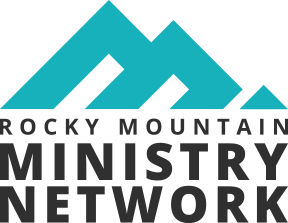 TRINITY ORDINATION SCHOLARSHIP APPLICATIONPlease type right into this document; and after competing it, email this application to: gene@rmdc.org. Applicant’s Name 	Applicant’s Mailing Address 	
Applicant’s City __________________________ State _________________ Zip 	Email __________________________________________ Cell Phone 	Current Credential Level 	Current District 	Church or Current Ministry Setting 	What level of education have you completed? Check all that apply and use blanks to give additional details. o High school at 	o Certified credential—educated through Berean, DSOM, Pathway, Trinity, or othero Licensed credential—educated through Berean, DSOM, Pathway, Trinity, or othero Ordained credential—educated through Berean, DSOM, Pathway, Trinity, or othero Some college but no degree at 	o Two-year college degree at 	o Four-year college degree at 	o Some graduate classes but no degree at 	o Master’s degree at 	o Ph.D. at 	In certain situations, nationally appointed US missionaries and church planters may choose to receive “honorary membership” in their home district while serving in a ministry that is part of another district. Do you currently have or are you considering honorary status in another district/network?o No, I am not currently nor am I considering a dual/honorary credential with another district. o Yes, I am a dual/honorary credential holder with another district or I will be considering it in the future.In 600 words or less, describe your current ministry and responsibilities. In 600 words or less, please give specific ways you think this degree and program will empower you as a minister and increase your ministry effectiveness. In 600 words or less, please provide practical examples of how you are fully engaged in ministry on a weekly basis and how you are using your gifts, talents, and time serving within the context of a local church.In 600 words or less, please describe your personal commitment to learn and grow.Critical thinking is the ability to be exposed to diverse ideas, demonstrate understanding, put knowledge into action, employ reasoning skills, and engage constructively with others. It is all about using good thinking skills to evaluate different perspectives and form logical arguments and positions. Pick one situation from the list below and in 600 words or less, describe how you would use critical-thinking skills to minister to someone in that situation. How would you help someone choose between two equally good job opportunities?How would you help two church members who read Genesis 1 but have different opinions on the age of the earth?How would you help someone know the difference between Christian liberty and bringing potential harm to their witness in “gray” areas/issues? In other words, when is voluntarily restricting your own freedom good and when is it giving in to legalism?How would you preach on the imminent return of Jesus and help disciples have a burden to reach generations yet unborn?In 300 words or less, please list ways you participate in and support the Rocky Mountain Ministry Network.In 300 words or less, please comment on your ability and willingness to mentor younger ministers.Recipients of the Trinity Ordination Scholarship must also be willing to assist with network training initiatives and represent Trinity within the network when occasionally requested by the district superintendent. Are you willing to make this commitment? Have you read the entirety of the explanatory document describing the reasons, qualifications, and answers to common questions regarding the Trinity Ordination Scholarship? o No. If no, please read now at http://www.agspe.org/trinityscholarship.pdf.o YesBy the time this application is reviewed, will you be current on your tithes to the Rocky Mountain Ministry Network? If not, why? Applicant’s signature		Date Approval by Gene Roncone, Network Superintendent		DatePlease sign and email this document to gene@rmdc.org.